DAFTAR RIWAYAT HIDUP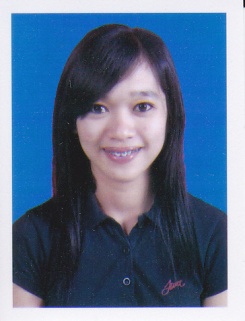 ASTUTI ABDULLAH, Lahir di Sungguminasa Gowa pada tanggal 08 September 1988. Sebagai anak kedelapan dari delapan bersaudara, buah hati dari pasangan Abdullah Salengke dan St.Aminah Riwayat PendidikanPenulis memasuki jenjang pendidikan formal di SDN 4 Sungguminasa Kecamatan Somba Opu Kabupaten Gowa pada tahun 1994 dan tamat 2000, kemudian melanjutkan pendidikan ke SLTP Negeri 2 Sungguminasa pada tahun 2000 dan tamat pada tahun 2003, kemudian melanjutkan ke SMA Negeri 1 Sungguminasa pada tahun 2003 dan tamat pada tahun 2006.Pada tahun 2006 penulis mendaftar sebagai mahasiswa S1 Pendidikan Luar Biasa (PLB) di Universitas Negeri Makassar (UNM) Fakultas Ilmu Pendidikan (FIP). 